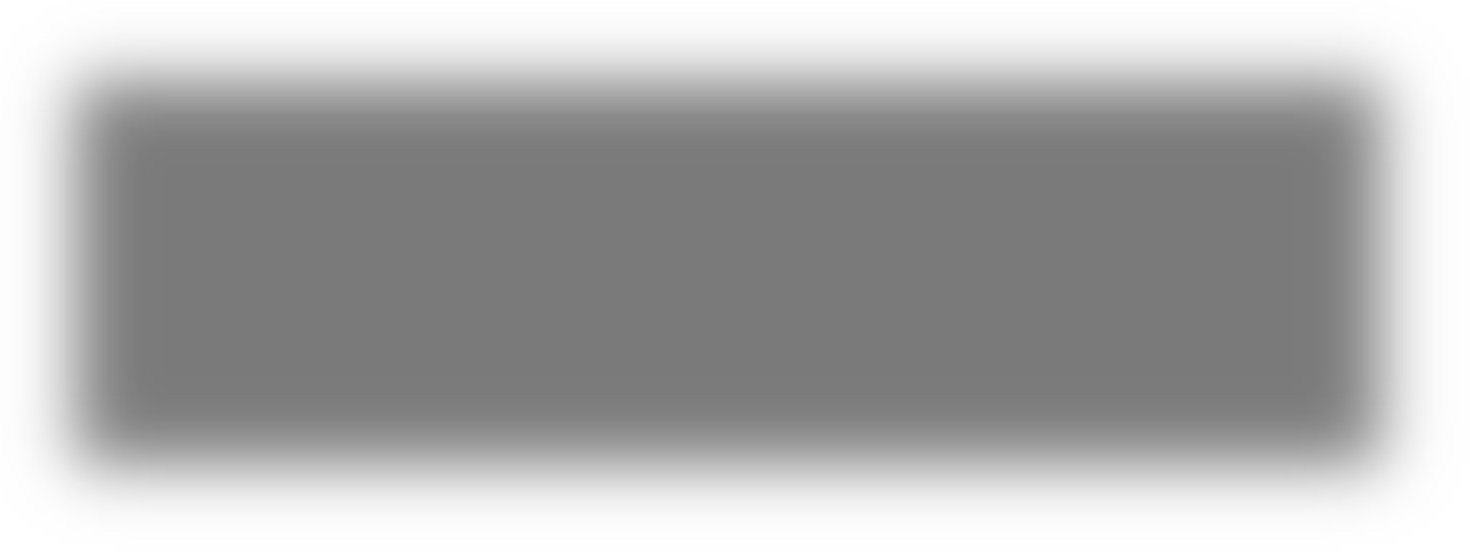 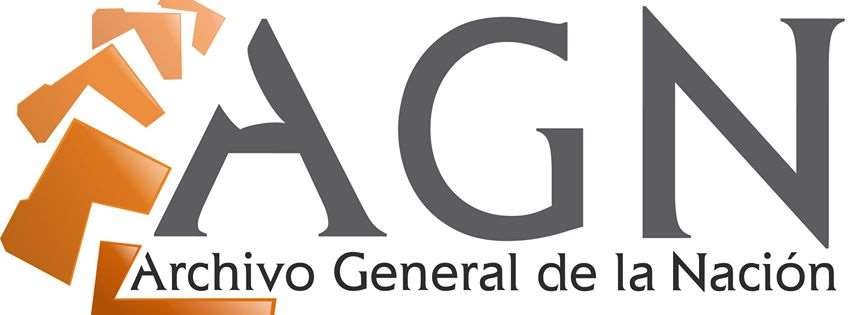 NO EXISTEN AUDITORIAS EN EL MES DE FEBRERO 2023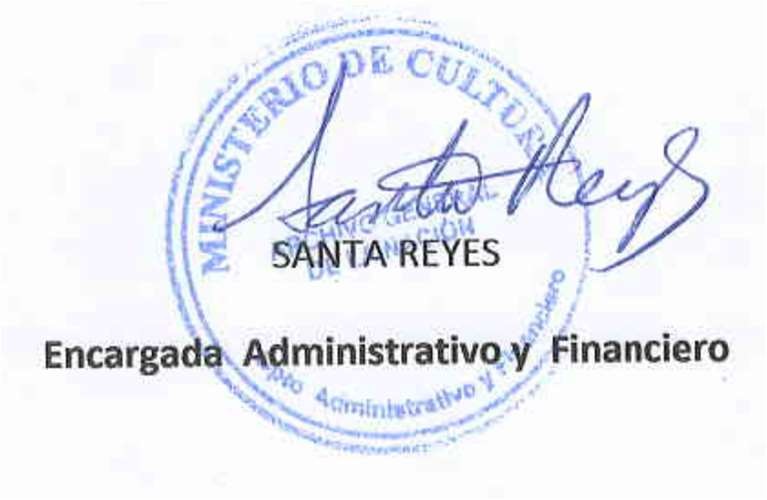 